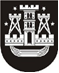 KLAIPĖDOS MIESTO SAVIVALDYBĖS TARYBASPRENDIMASDĖL KLAIPĖDOS MIESTO SAVIVALDYBĖS KORUPCIJOS PREVENCIJOS 2017–2019 METŲ PROGRAMOS PATVIRTINIMO2016 m. gruodžio 22 d. Nr. T2-329KlaipėdaVadovaudamasi Lietuvos Respublikos vietos savivaldos įstatymo 16 straipsnio 4 dalimi, Lietuvos Respublikos korupcijos prevencijos įstatymo 5 straipsnio 2 punktu, 7 straipsnio 4 dalimi, 16 straipsnio 2 dalies 3 punktu, Lietuvos Respublikos nacionaline kovos su korupcija 2015–2025 metų programa, patvirtinta Lietuvos Respublikos Seimo 2015 m. kovo 10 d. nutarimu Nr. XII-1537 „Dėl Lietuvos Respublikos nacionalinės kovos su korupcija 2015–2025 metų programos patvirtinimo“, ir atsižvelgdama į Savivaldybės korupcijos prevencijos programos rengimo rekomendacijas, patvirtintas Lietuvos Respublikos specialiųjų tyrimų tarnybos direktoriaus 2014 m. birželio 5 d. įsakymu Nr. 2-185 „Dėl Savivaldybės korupcijos prevencijos programos rengimo rekomendacijų patvirtinimo“, Klaipėdos miesto savivaldybės taryba nusprendžia:1. Patvirtinti Klaipėdos miesto savivaldybės korupcijos prevencijos 2017–2019 metų programą (pridedama).2. Įgalioti Klaipėdos miesto savivaldybės administracijos direktorių numatyti asignavimus 2017–2019 metais Klaipėdos miesto savivaldybės korupcijos prevencijos 2017–2019 metų programai įgyvendinti.3. Skelbti šį sprendimą Klaipėdos miesto savivaldybės interneto svetainėjeSavivaldybės merasVytautas Grubliauskas